BIGSTONE CREE NATION TRUST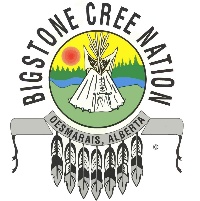 End of Project ReportOverviewProject Background and Description[Describe how this project came about, who is involved and the purpose]Project Scope[Project scope defines the boundaries of a project.]Deliverables[List agencies, stakeholders or divisions which will be impacted by this project and describe how they will be affected by the project]Affected Parties[List business processes or systems which will be impacted by this project and describe how they will be affected by the projectImplementation Plan][Summarize what you are proposing and how you are going to meet the goals]High-Level Timeline/Schedule[Describe when you expect this project to be finished?]Print Name-Project Director                                                    Signature-Project Director